Springfield Central State School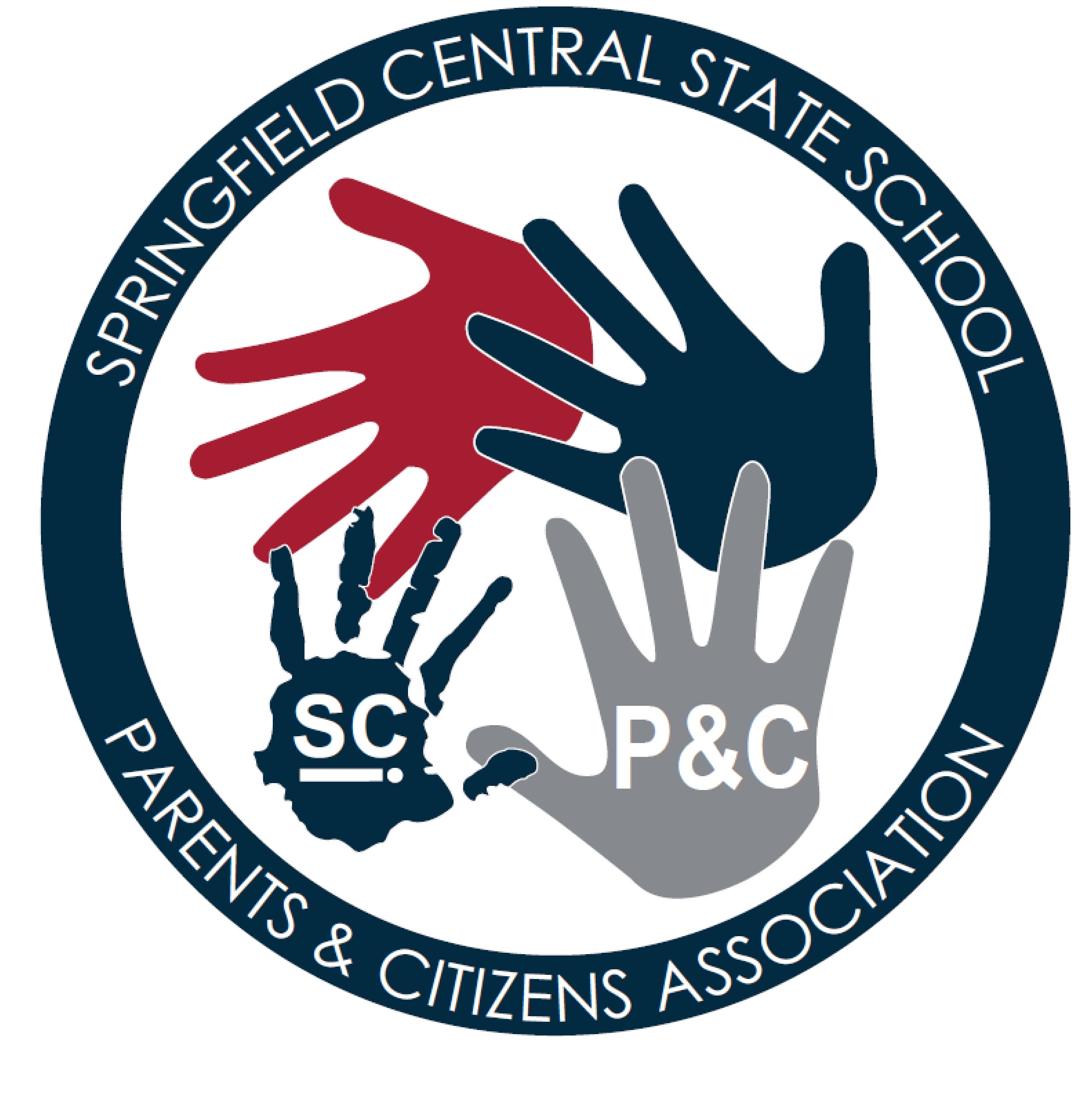 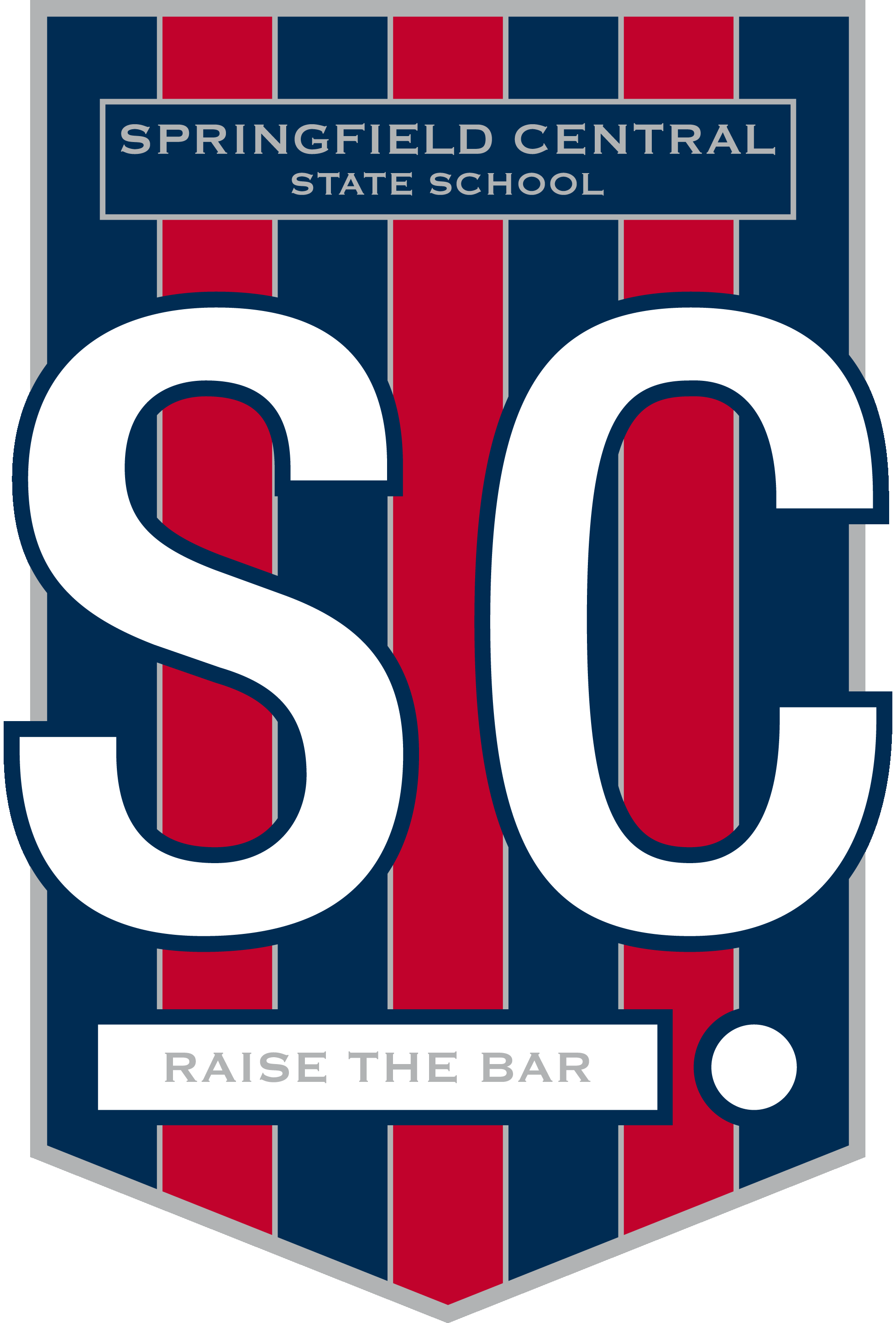 TERM 3 P&C NEWSDear Parents & Guardians,*CANTEEN TRIAL*Due to the success of the 4 week canteen trial, the Springfield Central State School P&C would like to confirm the permanent change of canteen days to Tuesdays and Fridays.  We would like to thank everybody for their support during the trial period. All orders must be placed online via Munch Monitor by 8.30am.  Students will receive all food items at first break except for ice blocks.  Ice blocks will be distributed by our Student Leaders near the canteen, for consumption at Free Play. Free Play is the only break in which ice blocks will be consumed.  The canteen is available for account top ups from 8.30am-8.45am on both Tuesday and Friday.Volunteers Wanted!!  We are looking for volunteers to assist in the canteen.  If you can help in any way between the hours of 8am and 10.30am on canteen days, we would love to hear from you.*SCHOOL BANKING*Due to the success of school banking at SCSS we are currently in the process of injecting additional resources into the school in the form of fake currency for increased access by the students to continue reaching their required learning outcomes.A reminder that School Banking is collected each Thursday from your child’s classroom.  If you would like to open a Commonwealth Bank Dollarmite account for your child, please collect a form from the office or for a faster result, head to the local branch at Orion.*EKKA DAY*This term’s ‘Red Day’ will be the Ekka Day on Friday 15th August.  Students will be able to purchase food and a showbag through a deal or can purchase these items individually.  We will have more information for you in the coming days.*FATHER’S DAY STALL*The Father’s Day Stall will be held in the school hall on Wednesday, 3rd September.  Students will be able to purchase gifts ranging from $1 - $5.  Each class will visit the stall at a prearranged time.  We will also be holding a Father’s Day Raffle in weeks leading up to Father’s Day.  Tickets will be available soon at $1 each or 6 for $5.  Tickets will be available from the canteen on Tuesday’s and Friday’s between 8.30am and 8.45am.  *MOVIE NIGHT/CENT SALE*After the success of last year’s event we will see the return of the movie night.  This event will be held in Term 4 but the organisation will start now.  Stay tuned for more information!*UPCOMING GENERAL MEETINGS*Meetings are held at 6pm in the Administration building.19th August, 201416th September, 2014The P&C are always welcoming of new ideas from the school community so please contact us at pandc@springfieldcentralss.eq.edu.au to share yours with us.Kind regards,Bec Evans	SCSS P&C President HOW TO PLACE A CANTEEN ORDERIf you already have signed up for an account with Munch Monitor, simply log in to place your order via the canteen icon.Special events will require you to place your order via the school shop icon.To create an account:
Go to: www.munchmonitor.com.au
Username: springfieldcss
Password: munch4300
Click “Login”You will be directed to a new page to create an account.The Springfield Central State School P&C wish to thank you for your support!